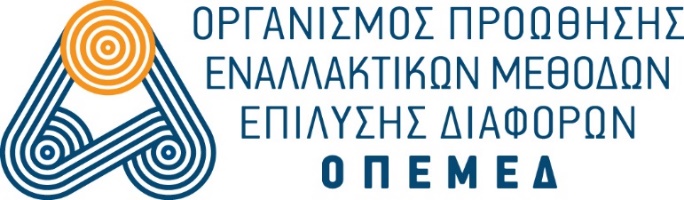 Αθήνα, 22/06/2017Δελτίο ΤύπουΜε επιτυχία πραγματοποιήθηκε η Επιστημονική Ημερίδα που συνδιοργάνωσαν ο Δικηγορικός Σύλλογος Αθηνών (Δ.Σ.Α.), ο Οργανισμός Προώθησης Εναλλακτικών Μεθόδων Επίλυσης Διαφορών (Ο.Π.Ε.Μ.Ε.Δ.) και το Ελληνικό Ινστιτούτο Διοικητικών Επιστημών (Ε.Ι.Δ.Ε.) για τη Διαμεσολάβηση στις Διοικητικές Διαφορές.Στην εκδήλωση απηύθυναν  χαιρετισμό οι κ.κ:Βασίλης Αλεξανδρής Πρόεδρος Δ.Σ.Α.Νικόλας Κανελλόπουλος Γ. Γραμματέας Ο.Π.Ε.Μ.Ε.Δ.Φίλης Αρναούτογλου Αντιπρόεδρος Σ.τ.Ε. ε.τ., Πρόεδρος Δ.Σ. Ε.Ι.Δ.Ε.Σύντομη παρέμβαση έκανε ο κ. Φώτης Κουρμούσης Ειδικός Γραμματέας Διαχείρισης Ιδιωτικού Χρέους, αναφερόμενος  στην προστιθέμενη αξία της Διαμεσολάβησης στην δημόσια σφαίρα. Σχετικά με τον ρόλο των Διαμεσολαβητών – Συντονιστών στο νομοσχέδιο για τον εξωδικαστικό μηχανισμό ρύθμισης οφειλών επιχειρήσεων, τόνισε ότι θα αξιοποιηθούν στο σύνολό τους οι ενδιαφερόμενοι διαμεσολαβητές σταδιακά βάσει του αριθμού αιτήσεων των επιχειρήσεων και δεσμεύτηκε ότι σύντομα μετά την έναρξη του νόμου θα προκηρυχθούν νέες θέσεις συντονιστών. Την συζήτηση συντόνισε ο κ. Κωνσταντίνος Μενουδάκος, Πρόεδρος Επιστημονικής Επιτροπής Ο.Π.Ε.Μ.Ε.Δ. για τη Διαμεσολάβηση στις Διοικητικές Διαφορές – Πρόεδρος της Αρχής Προστασίας Δεδομένων Προσωπικού Χαρακτήρα – Πρόεδρος Σ.τ.Ε. ε.τ.Ο κ. Κωνσταντίνος Κουσούλης, Σύμβουλος του Σ.τ.Ε., μίλησε για τις Εναλλακτικές Μεθόδους Επίλυσης Διαφορών στο πεδίο του Διοικητικού Δικαίου.Στη συνέχεια πραγματοποιήθηκαν εισηγήσεις για μοντέλα χωρών που αξιοποιούν τη Διαμεσολάβηση στις Διοικητικές Διαφορές και τις δυνατότητες που υπάρχουν για την Ελλάδα. Ο κ. Βασίλης Ανδρουλάκης, Πάρεδρος του Σ.τ.Ε., μίλησε για τη  Διαμεσολάβηση στις διοικητικές διαφορές στη Γαλλία.Η κα. Αλεξάνδρα Δελλή, Δικηγόρος, παρουσίασε πως λειτουργεί η Διαμεσολάβηση στις διοικητικές διαφορές στην Ολλανδία.Η κα. Βίκυ Αθανάσογλου, Δικηγόρος – Διαμεσολαβήτρια, αναφέρθηκε στο μοντέλο της Γερμανίας. Η κα. Βασιλική Σκορδάκη, Δικηγόρος – Διαμεσολαβήτρια μίλησε για τις προοπτικές της  Διαμεσολάβησης  στις Διοικητικές Διαφορές στη χώρα μας και παρουσίασε τις αρχικές σκέψεις της επιτροπής. 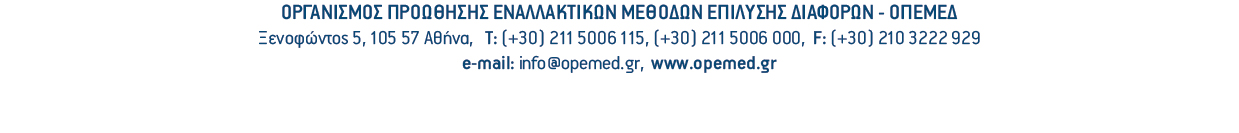 Στην εκδήλωση συμμετείχαν πολλοί δικηγόροι και νομικοί κυρίως του Διοικητικού Δικαίου που γέμισαν την αίθουσα του Δ.Σ.Α., μεταξύ των οποίων έδωσαν το παρόν οι κ.κ.: Μιλτιάδης Παπαϊωάννου, πρώην Υπουργός Δικαιοσύνης.Γιάννης Χατζηθεοδοσίου, Πρόεδρος Επαγγελματικού Επιμελητηρίου Αθηνών – Αντιπρόεδρος Ο.Π.Ε.Μ.Ε.Δ.Λεωνίδας Γεωργόπουλος, Πρόεδρος Συνδέσμου Δικηγορικών Εταιρειών Ελλάδος.Άννα Λιγωμένου, Αντιπρόεδρος Ελεγκτικού Συνεδρίου.Κωνσταντίνος Κωστόπουλος, Αντιπρόεδρος Ελεγκτικού Συνεδρίου.Ιωάννης Συμεωνίδης, Αντεπίτροπος Γενικής Επιτροπείας της Επικρατείας των Τακτικών Διοικητικών Δικαστηρίων – Αν. Καθηγητής Διοικητικού Δικαίου Α.Π.Θ.Αγγελική Λαϊνιώτη, Πρόεδρος Ένωσης Διοικητικών Δικαστών.Μιχαήλ Πικραμμένος, Σύμβουλος Σ.τ.Ε.Ευαγγελία Κουλουμπίνη, Σύμβουλος Ελεγκτικού Συνεδρίου.Δημήτρης Βασιλειάδης, Πάρεδρος Σ.τ.Ε.Λίνα Ευαγγελίου, Πάρεδρος Σ.τ.Ε.Χαράλαμπος Ταγαρούλιας, Δικαστικός Πληρεξούσιος Νομικού Συμβουλίου του Κράτους.Θεόδωρος Κουτσούμπας, Μεσολαβητής Τραπεζικών Επενδυτικών Υπηρεσιών.Λίλα Μπακατσέλου, Δικηγόρος – Διαμεσολαβήτρια– Εκπαιδεύτρια Διαμεσολαβητών – Μέλος της Επιτροπής του Ο.Π.Ε.Μ.Ε.Δ. για τη Διαμεσολάβηση στις Διοικητικές Διαφορές.